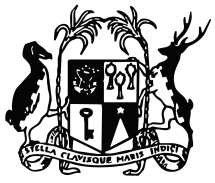 Ministry of Youth Empowerment, Sports & RecreationOPEN NATIONAL BIDDING(Authorised under Section 17 of the Public Procurement Act 2006)MYS/Q/23/2019-2020 - Procurement of consultancy services for Construction of sports and buildings infrastructures at Bel Ombre Camping site1.	The Ministry of Youth Empowerment, Sports & Recreation invites bids from eligible and qualified local bidders for the Procurement of consultancy services for Construction of sports facilities and buildings at Bel Ombre Camping site.2.	Bids should be deposited in the Tender Box of the Ministry of Youth Empowerment, Sports & Recreation, located on the 7th Floor, Citadelle Mall, Corner Louis Pasteur and Sir Virgil Naz Streets, Port Louis or sent by Courier Service or Registered Mail so as to reach the Permanent Secretary, Ministry of Youth Empowerment, Sports & Recreation on or before Wednesday 04 March 2020 up to 13.30 hours at latest.3.	For further details and downloading of bidding documents, please visit the Government Procurement Website publicprocurement.govmu.org. Ministry of Youth Empowerment, Sports & Recreation 7th Floor, Citadelle MallCorner Louis Pasteur and Sir Virgil Naz StreetsPort Louis31 January 2020